  Башkортостан Республикаhы                                      Администрация сельского поселения         Бэлэбэй районынын муниципаль                                Донской сельсовет муниципального         районынын Дон ауыл советы                                       района Белебеевский район         ауыл билэмэhе хакимиэте                                              Республики Башкортостан    БОЙОРОК                                  № 26                          постановление                                                24 апрель 2024 й.                        д. Пахарь                         124 апреля 2024 г.О внесении изменений в Программу профилактики рисков причинения вреда (ущерба) охраняемым законом ценностям при осуществлении муниципального лесного контроля на территории сельского поселения Донской сельсовет муниципального района Белебеевский район Республики Башкортостан на 2024 годВ целях совершенствования организации и осуществления муниципального земельного контроля в границах сельского  поселения Донской сельсовет муниципального района Белебеевский район Республики Башкортостан,  а также во исполнение статьи 1 Федерального закона от 4 августа 2023 г. N483-ФЗ «О внесении изменений в статью 52 Федерального закона «О государственном контроле (надзоре) и муниципальном контроле в Российской Федерации» и статью 4 Федерального закона «О внесении изменений в отдельные законодательные акты Российской Федерации»,  ПОСТАНОВЛЯЮ:    1. Внести в Программу профилактики рисков причинения вреда (ущерба) охраняемым законом ценностям при осуществлении муниципального лесного контроля на территории сельского поселения Донской сельсовет муниципального района Белебеевский район Республики Башкортостан на 2024 год, утвержденную постановлением от 09.11.2023 г. № 61 (приложение №2) следующие изменения:- изложить раздел «III. Перечень профилактических мероприятий, сроки (периодичность) их проведения» в новой редакции:          «В соответствии с Положением о муниципальном лесном контроле 
на территории сельского  поселения Донской сельсовет муниципального района Белебеевский район Республики Башкортостан, утвержденным Решением Совета сельского  поселения Донской сельсовет муниципального района Белебеевский район Республики Башкортостан от 24.09.2021 г. №179 (в редакции решений от 15.04.2024 г. № 79), в 2024 году будут проводиться следующие профилактические мероприятия:информирование; консультирование;объявление предостережения;профилактический визит. Перечень профилактических мероприятий с указанием сроков (периодичности) их проведения, ответственных за их осуществление указаны 
в таблице 1.																			Таблица №1  Проведение иных видов профилактических мероприятий таких как, обобщение правоприменительной практики, меры стимулирования добросовестности, самообследование в границах сельского поселения Донской сельсовет муниципального района Белебеевский район Республики Башкортостан в 2024 году не предусмотрены.         2.Обнародовать настоящее постановление в здании сельского поселения Донской сельсовет муниципального района Белебеевский район Республики Башкортостан и разместить на официальном сайте сельского поселения Донской сельсовет муниципального района Белебеевский район Республики Башкортостан         3. Контроль за исполнением настоящего постановления оставляю за собой.Глава Администрации						                  И.И. Хуснутдинов№ п/пНаименование мероприятия Форма мероприятия Срок реализации мероприятий Ответственное должностное лицо1. Информирование 1.1. Публикация на официальном сайте сельского   поселения Донской сельсовет муниципального района Белебеевский район РБ руководств по соблюдению обязательных требований в сфере обеспечения муниципального контроля.По мере поступления информацииСпециалисты Администрации,  к должностным обязанностям которых относится осуществление муниципального контроля1. Информирование 1.2. Размещение и поддержание в актуальном состоянии  раздела «Муниципальный контроль» на официальном сайте сельского поселения Донской сельсовет  муниципального района Белебеевский район РБ https://seldonsk.ru/category/munitsipalnyj-kontrol/munitsipalnyj-lesnoj-kontrol/согласно части 3 статьи 46 Федерального закона от 31.07.2020 № 248-ФЗ «О государственном контроле (надзоре) и муниципальном контроле в Российской Федерации».По мере появления обновлений Специалисты Администрации,  к должностным обязанностям которых относится осуществление муниципального контроля1. Информирование 1.3. Проведение публичных мероприятий (собраний, совещаний, семинаров) с контролируемыми лицами.На систематической основе Специалисты Администрации,  к должностным обязанностям которых относится осуществление муниципального контроля2. Консультирование Консультирование выполня-ется посредством личного обращения, телефонной связи, электронной почты, видеоконференцсвязи, при получении письменного запроса – в письменной форме (без взимания платы) в порядке, установленном Федеральным законом от 02.05.2006г. №59-ФЗ «О порядке рассмотрения обращения граждан Российской Федерации».Консультирование осуществляется по вопросам: - профилактика рисков нарушения обязательных требований;- соблюдение обязательных требований в сфере дорожного хозяйства;- порядок осуществления муниципального контроля.  Постоянно, по обращениям контролируемых лиц и их представителейСпециалисты Администрации,  к должностным обязанностям которых относится осуществление муниципального контроля3.Объявление предостережения Предостережение о недопустимости нарушения обязательных требований объявляется контролируемому лицу в случае наличия у администрации сведений о готовящихся нарушениях обязательных требований и (или) в случае отсутствия подтверждения данных о том, что нарушение обязательных требований причинило вред (ущерб) охраняемым законом ценностям либо создало угрозу причинения вреда (ущерба) охраняемым законом ценностям По мере появления оснований, предусмотренных законодательствомСпециалисты Администрации,  к должностным обязанностям которых относится осуществление муниципального контроля4.Профилактический визит Профилактический визит проводится инспектором в форме профилактической беседы по месту осуществления деятельности контролируемого лица либо путем использования видео-конференц-связи. В ходе профилактического визита инспектором осуществляется консультирование контролируемого лица, а также сбор сведений, необходимых для отнесения объектов контроля к категориям риска. Профилактический визит осуществляется согласно Положению о муниципальном контроле. Проведение обязательного профилактического визита не предусмотрено Положением о муниципальном контроле.Профилактические визиты подлежат проведению в течение года (при наличии оснований).Специалисты Администрации,  к должностным обязанностям которых относится осуществление муниципального контроля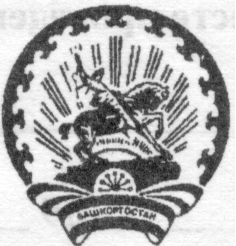 